Released SOL Test Questions 2002-2012Sorted by TopicCompiled by SOLpass – www.solpass.org5.5 Living SystemsThe student will investigate and understand that organisms are made of one or more cells and have distinguishing characteristics that play a vital role in the organism’s ability to survive and thrive in its environment. Key concepts includebasic cell structures and functions;classification of organisms using physical characteristics, body structures, and behavior of the organism; andtraits of organisms that allow them to survive in their environment.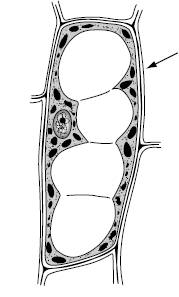 CELLSWhich of these organisms has cells with cell walls? (2011 test – question 32)A bluebirdA pine treeA ladybugA fox squirrelWhich structure does a plant cell have that an animal cell does not have? (2010 test – question 9)VacuoleCytoplasmCell membraneCell wallWhich structure surrounds and protects an animal cell? (2009-11)NucleusVacuoleCytoplasmCell membraneWhich part of a plant cell is responsible for controlling the activities of the other parts of the cell? (2008 test – question 30)VacuoleNucleusCell wallChloroplastWhich of these is the main function of a cell wall? (2008-31)To make foodTo store waterTo provide supportTo make the plant greenWhich of these cells most likely came from a plant?  (2007-40)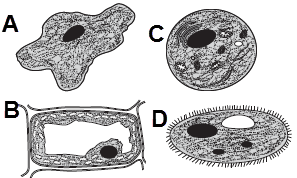 What part of the plant cell is shown at the arrow? (2002 test – question 3)  Cell wall Cell membraneVacuoleNucleusThe part of a plant cell that gives the cell its green color is the —2004 test – question 31)nucleuscytoplasmvacuolechloroplast The internal parts of a cell are suspended in a jelly-like liquid called the —(2001 test – question 23)  nucleuscell membranecytoplasmchloroplastsVASCULAR / NONVASCULARA student sees many plants around a pond. The student can determine which plants are nonvascular by —(2007-38)observing if they lack true stems, roots, or leavesexamining the plants for sporescounting the number of leaves on each stalknoticing if the plants are near rocksTrees, wild flowers, and grasses are all considered to be (2004-34)vascular plantsnonvascular plantswoody plantsnonwoody plantsMoss is best classified as —(2010-36)a type of moldan evergreen planta species of fungusa nonvascular plantWhich of these plants does not have special tissues to deliver food and water to its cells? (2005-20)MapleDogwoodTomatoLiverwort Which of the following plants is an example of a nonvascular plant? (2002-20)  DogwoodMossGinkgoPine treeRedwood trees can grow to be very tall. They can grow so tall because they are —(2003-27)  vasculardeciduousnonvascularfloweringVERTEBRATES/ INVERTEBRATESWhich of these would best describe the tube worms shown?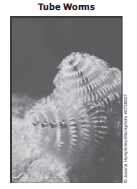  (2011 test – question 39)MammalsVertebratesAmphibiansInvertebratesWhich of the following animals is an invertebrate? (2007 test – question 21)SquirrelSea gullCricketLizardWhich of these animals is an invertebrate?  (2008 test – question 24)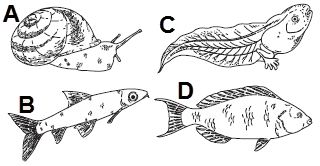 Which of the following is an invertebrate?  (2002 test – question 29)  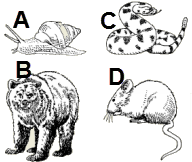 Which of the following would be classified as a vertebrate? (2005 test – question 33)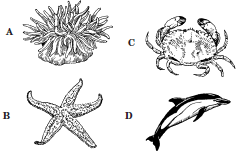 How is a fish different from a jellyfish? (2004 test – question 4)A fish has a backbone.A fish is in the animal kingdom.A fish can reproduce.A fish lives in water.Which of the following sea animals would be classified as an invertebrate? 2003 test – question 28)  Sea horseSquid SharkSealThe jellyfish is an invertebrate because it lacks —(2001 test – question 2)  eyesbones bloodcellsIn which chart are all the organisms sorted correctly? (2010 test – question 29)A student made a list of examples of each of the five kingdoms. The list contains two examples from the same kingdom. Which one of these should be removed from the list?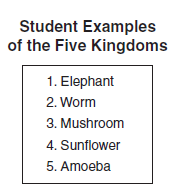 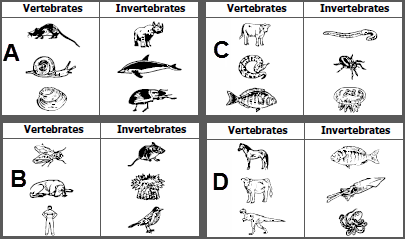  (2007 test – question 6)WormMushroomSunflowerAmoebaWhich of these animals has a different body support system than the others? 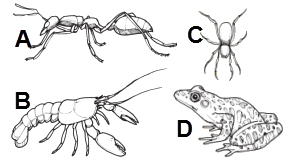  (2009 test – question 37)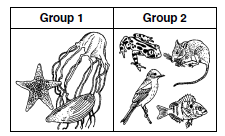 Which animal belongs in group one? (2006 test – question 5)The picture shows a bumblebee. Which part of the bumblebee is most helpful in identifying it as an insect? 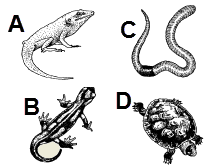 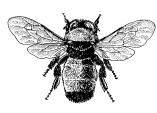 (2005 test – question 30)Shape of eyesNumber of legs Presence of wingsLocation of antennaNOTE – the 2010 VDOE Curriculum Framework no longer mentions the five kingdoms, so questions like the following will presumably no longer be included on the 5th grade test. A kingdom is the largest classification of living things. What other organisms, besides plants and animals, make up the five kingdoms? (2006 test – question 7)Fungi, protists, and moneransFungi, protists, and virusesMonerans, protists, and virusesMonerans, protists, and vertebratesThe picture shows a Venus’s flytrap.This unusual organism can trap flies with its leaves, but it gets most of its food from photosynthesis. To what kingdom does this organism belong? 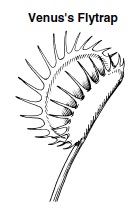 (2003 test – question 18)  MoneraProtistaFungiPlantaeThe American dogwood is a member of which kingdom of living things? (2002 test – question 36)  MoneraAnimalProtistPlantAlthough the mushroom looks like a plant, it is in a different kingdom. The main difference between the fungi kingdom and the plant kingdom is that fungi —(2008 test – question 23)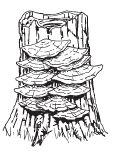 Use chlorophyll to make sugarhave special tissuesabsorb nutrients from other organismsdepend on the Sun for energyWhich of these belong to the kingdom Monera? (2001 test – question 16)  FernsMossesMushroomsBacteria